Publicado en Madrid el 01/04/2024 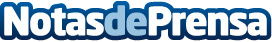 Legálitas aclara 25 falsos mitos sobre la declaración de la rentaPresentar un año la declaración, no implica tener que presentarla siempre, y tener una retención muy alta en la nómina, tampoco significa que te devuelvan más. Ser menores o no alcanzar el salario mínimo profesional, no evita tener que presentar la rentaDatos de contacto:David JiménezLegálitas91 771 26 16 Nota de prensa publicada en: https://www.notasdeprensa.es/legalitas-aclara-25-falsos-mitos-sobre-la Categorias: Nacional Derecho Finanzas Madrid Emprendedores http://www.notasdeprensa.es